МБДОУ детский сад «Колокольчик»,Кирсановского района, п.Прямица, 2021г.Консультация для родителей «Телевидение и дети»Дети дошкольного возраста – одна из самых многочисленных и устойчивых аудиторий телевидения. Во многих семьях, как только ребенок научится сидеть, его устраивают перед телеэкраном. Не только среди педагогов, но зачастую и среди родителей разгораются споры на тему «Телевидение и дети». Высказываются прямо противоположные точки зрения. Одни участники дискуссии утверждают, что телевидение отвлекает детей от здорового активного отдыха, чтения книг, игр; другие, напротив, считают, что это чудо техники дает детям пищу для мыслей и чувств, помогает познавать мир, развивает фантазию.Никто не станет спорить с образовательной значимостью телевидения. Телекамера может фиксировать в динамике самые различные процессы и явления жизни. Технические возможности телевидения позволяют демонстрировать их в ускоренном или замедленном темпе, при необходимости останавливая или даже повторяя показ. Телевидение правдиво передает динамику действительности во всем ее многообразии, позволяет проникать в самые отдаленные уголки нашей планеты, в глубины космоса и океанов. Благодаря этому оно обладает убедительностью и притягательностью огромной силы, а также возможностью показа в цвете и объемностью звучания.Однако, казалось бы, столь полезное и обогащающее ребенка занятие, как времяпровождение у телеэкрана, может повлечь за собой весьма печальные последствия, касающиеся не только физического здоровья детей (нарушения зрения, осанки, дефицит движения и физическая пассивность, но и психоэмоционального благополучия ребенка.Главная беда в том, что ребенок превращается впассивного созерцателя. Если малыш смотрит передачи, не тратя на это особых усилий, у него не получат должного развития познавательные процессы, воссоздающее воображение; ребенок будет пассивен в ситуациях, требующих работы ума, волевых усилий, настойчивости.Проблема «Телевидение и дети» является международной. Во многих западных странах проводятся исследования, которые показывают, что насилие, которое демонстрируется в телепрограммах, действительно провоцирует агрессивность в поведении детей. Просмотр телепередач, так называемого «взрослого» содержания,оказывает негативное влияние на психологическое здоровье ребенка: в ДОУ имеют место игры с воинственным содержанием, где царят агрессивные персонажи популярных мультиков, почти полностью оказались вытесненными великолепные игры с героями волшебных сказок, помогающим слабым. Особое беспокойство вызывает притупление под воздействием экрана способности к сочувствию, сорадованию, чувства ответственности. Поскольку персонажи с телевизионного экрана чаще обладают физической силой и агрессивностью, которые преподносятся еще неопытному и неспособному к нравственному самостоятельному анализу ребенку как положительные качества, то он воспринимает их как героев, с которых необходимо брать пример. А ведь именно в дошкольные годы создаются предпосылки для проявления и закрепления таких отрицательных качеств, как жестокость, жадность, лживость, которые лежат в основе антиобщественного и даже криминального поведения личности в более старшеми зрелом возрасте.Э. Ш. Бубновой проводилось исследование детей старшего дошкольного возраста. В течение пяти дней детям показывались по телевизору художественные фильмы агрессивного содержания с внешне привлекательными, но агрессивными персонажами. В этот цикл вошли следующие фильмы компании «Уолта Диснея»: «Ночь перед Рождеством», «Два мушкетера», «Чемпионат по теннису», «Робин Гуд», «Питер Пен», Король лев», «Черный плащ», Алладин», «Второе спасение».В этих мультфильмах часто звучат слова «убить», «пристрелить», «проткнуть шпагой насквозь», воспеваются насилие, драки, убийство, брань, грубость, оскорбления и т. д. во время просмотра фильмов можно было видеть,как резко менялось поведение детей: они возбуждались, кричали, дико хохотали, воспринимая насилие как комичные ситуации, оставались равнодушными к боли и несчастиям героев мультфильмов, затевали драки.При этом Э. Ш. Бубновой отмечалось, что при просмотре таких отечественных мультфильмов, как «Винни-Пух», «Трое из Простоквашино», дети были оживлены, сочувствовали героям, подпевали Винни-Пуху. После просмотра мультфильмов еще долго делились своими впечатлениями, смеялись, вспоминая отдельные юмористические эпизоды.Наблюдая за поступками героя, ребенок «содействует» ему, идентифицирует себя с ним, сочувствуя ему, испытывая сильные эмоции. Психологи утверждают, что эмоции, вызванные телевидением, столь же реальны, как эмоции, вызванные действительностью.Если робкие дети бояться агрессивных фильмов, то агрессивные дети, наоборот, готовы смотреть их сколько угодно, что способствует развитию и закреплению этих отрицательных свойств их личности.Что же предлагается исследователями для решения данной проблемы?Интенсивное изменение окружающей жизни, активное проникновение научно-технического прогресса во все ее сферы диктуют педагогу необходимость выбирать более эффективные средства обучения и воспитания на основе современных методов и новых интегрированных технологий. Одним из таких эффективных средств является использование мультимедиа в детском саду. В зависимости от программных задач, особенностей взаимодействия детей в детском коллективе, их интересов и множества других факторов педагог ДОУ подбирает телепередачи для просмотра. Просмотр телепередачи организуется внутри целого комплекса дидактических методов и приемов, направленных на решение поставленной задачи. Например, беседа-обсуждение увиденного на экране с выделением в нем содержания, наиболее существенного и одновременно значимого для ребёнка, соответствующего его интересам и потребностям; побуждение детей к высказываниям оценок и суждений об увиденном; стимулирование у детей желания осуществлять перенос полученных знаний в различные виды детской деятельности (игра, конструирование, рисование, аппликация и т. п.При просмотре телепередач в семье, так как дошкольник не всегда умеет читать и недостаточно хорошо ориентируется во времени, педагоги советуют родителям вместе с ребенком изучать телепрограмму на неделю, обсуждать и отбирать те передачи, которые будут ребенку полезны, интересны, понятны, а затем в нужное время напоминать о них. Дошкольникам свойственна постоянная потребность в общении, им доставляет большое удовольствие смотреть телепередачу вместе с семьей, поэтому лучше, если родители будут рядом. При этом они могут иметь возможность влиять на восприятие ребенка, объясняя, уточняя непонятное, своевременно реагируя на негативное содержание телепередачи, воспитывая своим отношением к показанной информации, не забывая при этом о нравственном аспекте.Содержание передачи, действия ее участников подскажут тему для дальнейшего общения с ребенком, помогут выявить его интересы, суждения. Малыши любят подражать полюбившимся героям, повторять их движения, жесты, мимику. Подобную активность ребенка следует всячески поддерживать, поскольку она имеет большое значение для развития творческих способностей, формирования нужных навыков. Как и взрослые, дети любят поговорить о том, что привлекло их внимание, взволновало, ждут одобрения или оценки своих действий. Положительная оценка взрослого помогает малышу пережить радость от успеха, и, как правило, вызывает новый всплеск активности.Специалисты по детской психологии говорят, что дети этого возраста живут не одной,а несколькими жизнями: и своей, и героев сказок, мультфильмов, - тех, кто тронет восприимчивую душу ребенка. Таково их стремление к максимально полному переживанию событий. Телевидение уже вошло в жизнь современного ребенка. Зрительный образ – самый яркий, самый запоминающийся. Образный язык киноискусства доходчив до детской души. Поэтому важно, что произносится этим «языком».Детство – это самая счастливая и беззаботная пора для любого ребёнка. В этом возрасте ребёнку вовсе не нужно задумываться о несправедливости и жестокости мира, о терроризме и катастрофах. Ребёнок должен учиться познавать мир, и никакие страхи не должны мешать ему в этом. Конечно, телевизор это источник информации, и совсем пренебрегать им не следует, однако нельзя забывать и о том, что телевидение - не средство для полноценного развития ребёнка.Полноценное человеческое развитие ребенка возможно только в интенсивном и непрерывном общении с близкими взрослыми. Никакие технические средства не способны заменить живого человека, не могут открыть культурный смысл окружающих вещей. 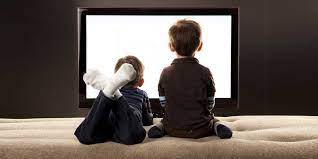 